                                                                                                                                                   August 08, 2019              Money Market Operations as on August 07, 2019                                                                                                                  (Amount in Rupees billion, Rate in Per cent) RESERVE POSITION@@ Based on Reserve Bank of India (RBI) / Clearing Corporation of India Limited (CCIL).   -   Not Applicable / No Transaction **   Relates to uncollateralized transactions of 2 to 14 days tenor. @@ Relates to uncollateralized transactions of 15 days to one year tenor # The figure for the cash balances with RBI on Sunday is same as that of the previous day (Saturday). $ Includes refinance facilities extended by RBI ¥  As per the Press Release No. 2014-2015/1971 dated March 19, 2015
~ Transactions carried out at the old repo rate as the rate change was announced in the policy at 11:45 am.
*  Net liquidity is calculated as Repo+MSF+-Reverse Repo
                                                                                                                                   Ajit Prasad
Press Release : 2019-2020/380	                                                              Director (Communications)प्रेस प्रकाशनी  PRESS RELEASEसंचार विभाग, केंद्रीय कार्यालय, एस.बी.एस.मार्ग, मुंबई-400001_____________________________________________________________________________________________________________________DEPARTMENT OF COMMUNICATION, Central Office, S.B.S.Marg, Mumbai-400001फोन/Phone: 022-22660502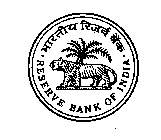 भारतीय रिज़र्व बैंकRESERVE BANK OF INDIA वेबसाइट : www.rbi.org.in/hindiWebsite : www.rbi.org.inइ-मेल email: helpdoc@rbi.org.inMONEY MARKETS@MONEY MARKETS@Volume 
(One Leg)Weighted Average Rate      RangeA.Overnight Segment (I+II+III+IV)   	2,268.725.544.25-6.45A.I.  Call Money   	147.515.504.40-5.75A.II. Triparty Repo 1,568.155.525.38-6.30A.III. Market Repo       551.315.594.25-5.75A.IV. Repo in Corporate Bond 1.755.855.75-6.45B.Term Segment B.I. Notice Money**  1.905.505.00-5.75B.II. Term Money@@1.53-5.60-6.00B.III. Triparty Repo 0.395.405.40-5.40B.IV. Market Repo 21.005.695.55-5.70B.V. Repo in Corporate Bond 1.007.857.85-7.85RBI OPERATIONS@		RBI OPERATIONS@		Auction DateTenor (Days)Maturity 
DateAmount Outstanding   CurrentRate/Cut  
off RateC.Liquidity Adjustment Facility (LAF)Liquidity Adjustment Facility (LAF)(i) Repo (Fixed  Rate)                          Wed, 07/08/20191Thu, 08/08/201935.045.75~(ii) Repo (Variable Rate)(ii.a) Regular 14-dayFri, 26/07/201914Fri, 09/08/201986.955.76Tue, 30/07/201914Tue, 13/08/201933.705.76Fri, 02/08/201914Fri, 16/08/201925.505.76Tue, 06/08/201914Tue, 20/08/201925.105.76(ii.b) Others-----(iii) Reverse Repo (Fixed  Rate)   Wed, 07/08/20191Thu, 08/08/201988.635.15(iv) Reverse Repo (Variable Rate)Wed, 07/08/20191Thu, 08/08/2019800.085.72Wed, 07/08/20191Thu, 08/08/2019579.955.39Thu, 01/08/20197Thu, 08/08/201972.985.74Fri, 02/08/20197Fri, 09/08/2019127.155.74Wed, 03/07/201963Wed, 04/09/20198.005.74D.Marginal Standing Facility (MSF)Wed, 07/08/20191Thu, 08/08/20190.505.65E.Standing Liquidity Facility (SLF) Availed from RBI$Standing Liquidity Facility (SLF) Availed from RBI$23.37F.Net liquidity injected [injection (+)/absorption (-)] *Net liquidity injected [injection (+)/absorption (-)] *-1446.63G.Cash Reserves Position of Scheduled Commercial Banks	Cash Reserves Position of Scheduled Commercial Banks	(i) Cash balances with RBI as on#  August 07, 20195,270.73(ii) Average daily cash reserve requirement for the fortnight ending  August 16, 20195,185.41H.   Government of India Surplus Cash Balance Reckoned for Auction as on ¥August 07, 20190.00